友達ビンゴ！　Class    No.     Name                                  Step1  先生の話を聞いて表をうめよう！Step2  もう一度先生の話を聞いて、聞き取れた方に○をつけよう！ I (am / like) a Snoopy fan.  So, I (am / like) Snoopy.I (am / play) in the  club.  So, I (am / play) the recorder.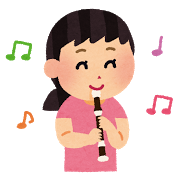             , you (am / are / like) an EXILE fan.  So, you (am / are / like) EXILE.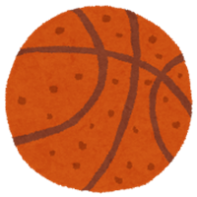 You (am / are / play) in the  club.  So, you (am / are / play) basketball.              (am / is / are / like / play) a Dragons fan.  So                , you (am / is / are / like / play) Dragons.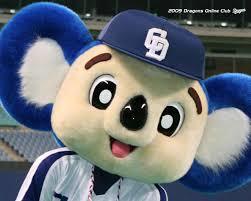 And, you (am / is / are / like / play) in the  club. So, you (am / is / are / like / play) baseball.Step3 今日のポイント！＊ふくしゅう＊　・I am a Snoopy fan.                 (意味                             )  ・You are in the basketball club.      (意味                             )  ・He is a Dragons fan.               (意味                             )＊ポイント＊・I like Snoopy.                (意味                           )・You play basketball.          (意味                           )・I play the recorder.           (意味                           )＊like の意味　→　（　　　　　　　　　　　　　）＊playの意味　→　（　　　　　　　　　　　　　）①am, is, are をまとめて（　　　　　動詞）という。②like, play などをまとめて（　　　　　　動詞）という。＊注意！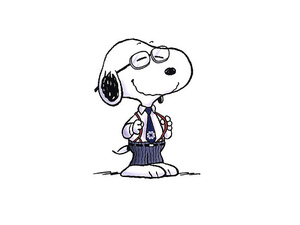 　①と②の動詞を一緒に使わない！　　×  I like am Snoopy.Step4 友達ビンゴ！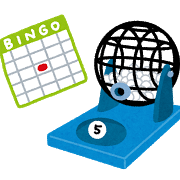 自分の好きなもの、することを英語で書こう！好きなもの　　　　　　　　　　　　　　　　　　　　　　　　　　　　　　すること　　　　　　　　　　　　　　　　　　　　　　　　　　　　　　　Model Dialog を参考に会話をして、友達からサインをもらおう！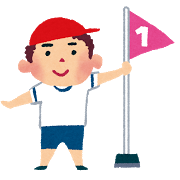 ビンゴをしよう！先生がくじで引いた人の名前があれば、ポイントゲット！誰が一番にビンゴするかな？ お気に入り、ファンクラブMs. Komeda名前                            好き                             する　　　　　　　　　　名前                            好き                             する　　　　　　　　　　名前                            好き                             する　　　　　　　　　　名前                            好き                             する　　　　　　　　　　Free!名前                            好き                             する　　　　　　　　　　名前                            好き                             する　　　　　　　　　　名前                            好き                             する　　　　　　　　　　名前                            好き                             する　　　　　　　　　　